Art:56. A painting in oils or acrylics.57. A painting in water colour.58. A sketch or drawing in pencil or ink.59. A painting or drawing in any mixed medium.60. An item of artwork not included in the previous four   classes.SECTION 6: PHOTOGRAPHYAll photographs exhibited in this section must have been taken by the exhibitor. The photographs should be mounted on card and the size to be approx.. 6 inches x 4 inches (152mm x 100mm). No framed photographs. Computer-printed photographs will be accepted but the photograph should not be enhanced in any way except for Class 66. All photographs to have been taken since the last Village Show and can be in black & white or colour.		Adult (Over 16 years)	61. Any humorous photograph with an appropriate caption.	62. A photograph depicting “Architecture”.	63. An object taken from an unusual angle.	64. A black and white photograph.	Any age group (age to be displayed if under 16)	65. A close-up of a tree.66. A photograph computer enhanced in a surrealist or abstract manner.Under 16 (with age displayed)67. A family photograph.68. A photograph of a vehicle.SECTION 7: CHILDREN AND YOUNG PERSONS.The age should be displayed on their exhibit.	69. Handwriting Class 1 (4-6 years)	70. Handwriting Class 2 (6-9 years)	71. Handwriting Class 3 (9-11 years)	72. Poetry Class 2 (6-9 years)	73. Poetry Class 3 (9-11 years)	Classes 69-73 are entered en bloc through the school.	Please ask for the texts if you wish to enter independently.	Art:	74. Picture Class 1 (4-6 years) Beach Huts	75. Picture Class 2 (6-9 years) Lighthouses	76. Picture Class 3 (9-11 years) Native American ArtCrafts:	Age 12 years and under. Age to be displayed.	77. Miniature Garden in a Seed Tray	78. A Greeting Card	79. A Room in a Shoe box	80. Lego or any model made from a kit.	81. Any other item of handicraft.Baking: Age 12 years and under. Age to be displayed.82. A decorated person shaped biscuit to be judged on     decoration only.83. Five decorated buns.84. Five Chocolate chip cookies.SECTION 8: PRE-SCHOOL	85. Under 3 years – The Beautiful Butterfly	86. 3 years and over – The Hungry Caterpillar.SECTION 9: POETRY  (ANY AGE GROUP)	87. A poem entitled “A Journey”.	Maximum of 20 lines.WETWANG VILLAGESHOW  2018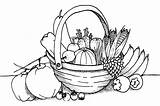 SCHEDULEfor theTwenty-secondAnnual Showto be held atWetwang Community Hallon Saturday 28th July 2018TWENTY-SECONDWETWANG VILLAGE SHOWThe 22nd Wetwang Village Show will be held on Saturday 28th July 2018 at Wetwang Village Community Hall.The Show will be open to residents of the Wetwang Parish and immediate surrounding area (in the case of children, those living in the above area or who attend Wetwang School, Pre-School group or another Nursery group).Staging will be on the Saturday morning from 8:00am to 10:00am. Judging will be at 11:00am and viewing will be from 2:30pm to 4:00pm.Admission will be free but we hope you will all buy refreshments to help boost the funds. There will also be a raffle.All trophies and Cups will be held by the winner for one year and must be returned to the Show Secretary in time for the next year’s competition, irrespective of how many times that person has won it.RULESALL ENTRIES MUS BE SUBMITTED IN WRITING, TOGETHER   WITH THE RELEVANT ENTRY FEES, BY 9PM ON  WEDNESDAY 25TH JULY 2018 to – The Old Police House, 2 York Road, Wetwang.******* NO LATE ENTRIES WILL BE ACCEPTED *********       All exhibits must have been produced by the Exhibitor’s        own exertion and must not have been exhibited in a        previous Wetwang Village Show.3.       All exhibitors must have their entries in the Village Hall           and staged up by 10am on the morning of the show and           ALL entries must remain until after the presentation of           the Cups and Trophies.4.      Members of the Village Hall and Show Committees and           Their families ARE permitted to submit entries in the           Show.5.      Only one entry per exhibitor in any class.6.      The decision of the judge is final.7.      Any objections must be made in writing to the Show          Secretary before 3:00pm on Saturday 28th July, and be          accompanied by a fee of £1.8.      Cups and Trophies will be presented at 4:00pm9.      The Committee will not be responsible for any loss either          from accident or mistake that may occur during the Show10.    All exhibitors in the flower classes must provide their own           receptacles and remove them after the show.11.    All items of framed art or craft work must be fitted with          rings and a cord or wire on the reverse to aid hanging.12.    Photographs entered in Section 6 are to be mounted          on card. Framed photographs are not allowed.13.   Photographs taken with a digital camera and printed on a         printer at home will be accepted in the Photographic          Sections but must not have been enhanced except for          Class 66.14.   All entries in Sections 1 & 2 are accepted in good faith on         the basis that the committee reserves the right to inspect         the garden, allotment and greenhouse of any exhibitor.15.   Children’s entries, other than block entries through         Wetwang School (i.e. such as handwriting) must have an         age noted.16.    Flower arrangements must be pre-arranged and only           Minor adjustments to be made on arrival at the hall.SCHEDULE OF CLASSESSECTION 1: FLOWERSOne specimen H.T. Rose.One vase of three H.T. roses (any variety varieties).One vase of three stems of Floribunda Roses.One H.T, Rose chosen for scent only.One Vase of garden flowers.One window plant in bloom.One window plant foliage.One vase of five stems of Sweet Pea (any variety or varieties)Floral arrangement. No part of the arrangement should exceed 18 inches (455mm).A foliage arrangement. Seeds and berries may be included. No part of the arrangement should exceed 18 inches 455mm).A button hole suitable for a summer wedding.One orchid plant in a pot (any variety).Any cactus or succulent. (one plant any genus, any size).A flower arrangement in an unusual container.  SECTION 2: VEGETABLES AND FRUIT  All exhibits in this section must have been grown by the exhibitor.Five tomatoes on a plate.Five potatoes on a plate.Three carrots.One marrow.Five runner beans.Three Beetroot.One cauliflower.Three onions as grown (untrimmed).One cabbage. (not red).One RED cabbage.One cucumber.A plate containing a selection of soft fruit.Five pods of broad beans.Three courgettes.A collection of five CUT garden grown culinary herbs.Five stalks of rhubarb.Five pods of peas.Two leaks as grown.SECTION 3: EGGSSix matched hen’s eggs. ANY COLOURLargest hen’s egg. (to be judged by weight).SECTION 4: DOMESTIC PRODUCEAll exhibits in this section must be the exhibitors own work.5 Oatmeal Biscuits.Five Cheese Scones.A Party Cake for a Gentleman’s Birthday – judges on decoration only.Fruit Loaf.Four Butterfly BunsA Plain Victoria Sandwich (jam-filled only WITH caster sugar topping.Five Lemon Curd tarts.Five sausage rolls (short crust pastry).A saucer size apple pie.A carrot cake.Men only baking. (over 16 years only). 6 pieces of Flapjack. (recipe on separate sheet – taken from Mary Berry’s Ultimate Cake Book).One jar of jam or jelly (jar to be approx. 1lb).One jar of chutney. (jar to be approx. 1lb).SECTION 5: ART AND CRAFTSAll exhibits in this section must be the exhibitors own work.Crafts:Hand knitted garment (to be judged on workmanship, finish and general appearance)Item of cross stitch.Item of tapestry.An item made from re-cycled fabricA hand-crafted greeting card (any occasion).An item of lacework or crochetAn item of handicraft made out of fabric.Any other item of handicraft NOT made from fabric.